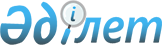 Шортанды аудандық мәслихатының 2016 жылғы 24 желтоқсандағы № С-12/2 "2017-2019 жылдарға арналған аудан бюджеті туралы" шешіміне өзгерістер енгізу туралыАқмола облысы Шортанды аудандық мәслихатының 2017 жылғы 17 қазандағы № С-19/2 шешімі. Ақмола облысының Әділет департаментінде 2017 жылғы 27 қазанда № 6132 болып тіркелді
      РҚАО-ның ескертпесі.

      Құжаттың мәтінінде түпнұсқаның пунктуациясы мен орфографиясы сақталған.
      Қазақстан Республикасының 2008 жылғы 4 желтоқсандағы Бюджет кодексінің 106, 109 баптарына, "Қазақстан Республикасындағы жергілікті мемлекеттік басқару және өзін-өзі басқару туралы" Қазақстан Республикасының 2001 жылғы 23 қаңтардағы Заңының 6 бабының 1 тармағының 1) тармақшасына сәйкес, Ақмола облыстық мәслихатының 2017 жылғы 29 қыркүйектегі № 6С-15-2 "Ақмола облыстық мәслихатының 2016 жылғы 12 желтоқсандағы № 6С-7-2 "2017-2019 жылдарға арналған облыстық бюджет туралы" шешіміне өзгерістер енгізу туралы" (Нормативтік құқықтық актілерді мемлекеттік тіркеу тізілімінде № 6097 тіркелген) шешімі негізінде Шортанды аудандық мәслихаты ШЕШІМ ҚАБЫЛДАДЫ:
      1. Шортанды аудандық мәслихатының "2017-2019 жылдарға арналған аудан бюджеті туралы" 2016 жылғы 24 желтоқсандағы № С-12/2 (Нормативтік құқықтық актілерді мемлекеттік тіркеу тізілімінде № 5683 тіркелген, 2017 жылдың 14 қаңтарында аудандық "Вести", "Өрлеу" газеттерінде жарияланған) шешіміне келесі өзгерістер енгізілсін:
      1 тармақ жаңа редакцияда баяндалсын:
      "1. 2017-2019 жылдарға арналған аудан бюджеті 1, 2 және 3 қосымшаларға сәйкес, оның ішінде 2017 жылға арналған келесі көлемдерде бекітілсін:
      1) кірістер – 4 140 518,4 мың теңге, соның ішінде: 
      салықтық түсімдер – 803 909 мың теңге;
      салықтық емес түсімдер – 21 060,1 мың теңге;
      негізгі капиталды сатудан түсетін түсімдер – 37 570,6 мың теңге;
      трансферттер түсімі – 3 277 978,7 мың теңге;
      2) шығындар – 4 102 431 мың теңге;
      3) таза бюджеттік кредиттеу – 80 081 мың теңге, соның ішінде:
      бюджеттік кредиттер – 104 905 мың теңге;
      бюджеттік кредиттерді өтеу – 24 824 мың теңге;      
      4) қаржы активтерімен операциялар бойынша сальдо – 58 947 мың теңге;
      қаржы активтерін сатып алу – 58 947 мың теңге;
      5) бюджет тапшылығы (профициті) – -100 940,6 мың теңге;
      6) бюджет тапшылығын қаржыландыру (профицитін пайдалану) – 100 940,6 мың теңге.";
      4 тармақ жаңа редакцияда баяндалсын:
      "4. 2017 жылға арналған аудан бюджетінде мамандарды әлеуметтік қолдау шараларын жүзеге асыру үшін республикалық бюджеттен 104 905 мың теңге сомасында бюджеттік кредиттер есепке алынсын.";
      6 тармақ жаңа редакцияда баяндалсын:
      "6. 2017 жылға арналған аудан бюджетінде мамандарды әлеуметтік қолдау шараларын жүзеге асыру үшін республикалық бюджеттен бюджеттік кредиттер бойынша сыйақы төлемдері 36,9 мың теңге сомасында есепке алынсын.";
      8 тармақ алынсын;
      шешімнің 1, 5, 8, 11, 12 қосымшалары осы шешімнің 1, 2, 3, 4, 5 қосымшаларына сәйкес жаңа редакцияда баяндалсын.
      2. Осы шешім Ақмола облысының Әділет департаментінде мемлекеттік тіркелген күнінен бастап күшіне енеді және 2017 жылдың 1 қаңтарынан бастап қолданысқа енгізіледі.
      "КЕЛІСІЛДІ"
      17. 10. 2017 ж. 2017 жылға арналған аудан бюджеті 2017 жылға арналған аудан бюджетінің қаладағы ауданның, аудандық маңызы бар қаланың, кенттің, ауылдың, ауылдық округтің бюджеттік бағдарламалары 2017 жылға жергілікті өзін-өзі басқару органдарына берілетін трансферттер 2017 жылға арналған республикалық бюджеттен берілетін трансферттер 2017 жылға облыстық бюджеттен берілетін нысаналы трансферттер
					© 2012. Қазақстан Республикасы Әділет министрлігінің «Қазақстан Республикасының Заңнама және құқықтық ақпарат институты» ШЖҚ РМК
				
      Аудандық мәслихаттың
сессия төрағасы

Е.Жапаров

      Аудандық
мәслихаттың хатшысы

Д.Отаров

      Шортанды ауданының
әкімі

Г.Сәдуақасова
Шортанды аудандық
мәслихатының
2017 жылғы 17 қазандағы
№ С-19/2 шешіміне
1 қосымшаШортанды аудандық
мәслихатының
2016 жылғы 24 желтоқсандағы
№ С-12/2 шешіміне
1 қосымша
Функционалдық топ
Функционалдық топ
Функционалдық топ
Функционалдық топ
Функционалдық топ
Сома, мың теңге
Санат
Санат
Санат
Санат
Санат
Сома, мың теңге
Функционалдық топша
Функционалдық топша
Функционалдық топша
Функционалдық топша
Сома, мың теңге
Сынып
Сынып
Сынып
Сынып
Сома, мың теңге
Бюджеттік бағдарламалар әкімшісі
Бюджеттік бағдарламалар әкімшісі
Бюджеттік бағдарламалар әкімшісі
Сома, мың теңге
Сыныпша
Сыныпша
Сыныпша
Сома, мың теңге
Бағдарлама
Сома, мың теңге
I. Кiрiстер
4140518,4
1
Салықтық түсімдер
803909
01
Табыс салығы
41273
2
Жеке табыс салығы
41273
03
Әлеуметтiк салық
370759
1
Әлеуметтік салық
370759
04
Меншiкке салынатын салықтар
290103
1
Мүлiкке салынатын салықтар
217317
3
Жер салығы
16906
4
Көлiк құралдарына салынатын салық
54275
5
Бірыңғай жер салығы
1605
05
Тауарларға, жұмыстарға және қызметтерге салынатын iшкi салықтар
94679
2
Акциздер
7242
3
Табиғи және басқа ресурстарды пайдаланғаны үшiн түсетiн түсiмдер
62837
4
Кәсiпкерлiк және кәсiби қызметтi жүргiзгенi үшiн алынатын алымдар
24600
07
Басқа да салықтар
80
1
Басқа да салықтар
80
08
Заңдық маңызы бар әрекеттерді жасағаны және (немесе) оған уәкілеттігі бар мемлекеттік органдар немесе лауазымды адамдар құжаттар бергені үшін алынатын міндетті төлемдер 
7015
1
Мемлекеттік баж
7015
2
Салықтық емес түсiмдер
21060,1
01
Мемлекеттік меншіктен түсетін кірістер
5748,9
1
Мемлекеттік кәсіпорындардың таза кірісі бөлігіндегі түсімдер
20
5
Мемлекет меншігіндегі мүлікті жалға беруден түсетін кірістер
5692
7
Мемлекеттік бюджеттен берілген кредиттер бойынша сыйақылар
36,9
06
Басқа да салықтық емес түсiмдер
15311,2
1
Басқа да салықтық емес түсiмдер
15311,2
3
Негізгі капиталды сатудан түсетін түсімдер
37570,6
01
Мемлекеттік мекемелерге бекітілген мемлекеттік мүлікті сату
8122,3
1
Мемлекеттік мекемелерге бекітілген мемлекеттік мүлікті сату
8122,3
03
Жердi және материалдық емес активтердi сату
29448,3
1
Жерді сату
25760
2
Материалдық емес активтерді сату
3688,3
4
Трансферттердің түсімдері
3277978,7
02
Мемлекеттiк басқарудың жоғары тұрған органдарынан түсетiн трансферттер
3277978,7
2
Облыстық бюджеттен түсетiн трансферттер
3277978,7
II. Шығындар
4102431
01
Жалпы сипаттағы мемлекеттiк қызметтер 
270953,8
1
Мемлекеттiк басқарудың жалпы функцияларын орындайтын өкiлдiк, атқарушы және басқа органдар
229047,3
112
Аудан (облыстық маңызы бар қала) мәслихатының аппараты
27848
001
Аудан (облыстық маңызы бар қала) мәслихатының қызметін қамтамасыз ету жөніндегі қызметтер
27848
122
Аудан (облыстық маңызы бар қала) әкімінің аппараты
72662,8
001
Аудан (облыстық маңызы бар қала) әкімінің қызметін қамтамасыз ету жөніндегі қызметтер
72662,8
123
Қаладағы аудан, аудандық маңызы бар қала, кент, ауыл, ауылдық округ әкімінің аппараты
128536,5
001
Қаладағы аудан, аудандық маңызы бар қала, кент, ауыл, ауылдық округ әкімінің қызметін қамтамасыз ету жөніндегі қызметтер
128536,5
9
Жалпы сипаттағы өзге де мемлекеттiк қызметтер
41906,5
458
Ауданның (облыстық маңызы бар қаланың) тұрғын үй-коммуналдық шаруашылығы, жолаушылар көлігі және автомобиль жолдары бөлімі
12140,6
001
Жергілікті деңгейде тұрғын үй-коммуналдық шаруашылығы, жолаушылар көлігі және автомобиль жолдары саласындағы мемлекеттік саясатты іске асыру жөніндегі қызметтер
12140,6
459
Ауданның (облыстық маңызы бар қаланың) экономика және қаржы бөлімі
23027,3
001
Ауданның (облыстық маңызы бар қаланың) экономикалық саясатын қалыптастыру мен дамыту, мемлекеттік жоспарлау, бюджеттік атқару және коммуналдық меншігін басқару саласындағы мемлекеттік саясатты іске асыру жөніндегі қызметтер
23027,3
494
Ауданның (облыстық маңызы бар қаланың) кәсіпкерлік және өнеркәсіп бөлімі
6738,6
001
Жергілікті деңгейде кәсіпкерлікті және өнеркәсіпті дамыту саласындағы мемлекеттік саясатты іске асыру жөніндегі қызметтер
6738,6
02
Қорғаныс
6707
1
Әскери мұқтаждықтар
1707
122
Аудан (облыстық маңызы бар қала) әкімінің аппараты
1707
005
Жалпыға бірдей әскери міндетті атқару шеңберіндегі іс-шаралар
1707
2
Төтенше жағдайлар жөнiндегi жұмыстарды ұйымдастыру
5000
122
Аудан (облыстық маңызы бар қала) әкімінің аппараты
5000
006
Аудан (облыстық маңызы бар қала) ауқымындағы төтенше жағдайлардың алдын алу және оларды жою
5000
04
Бiлiм беру
2222355,5
1
Мектепке дейiнгi тәрбиелеу және оқыту
322078,6
464
Ауданның (облыстық маңызы бар қаланың) білім беру бөлімі
301288
009
Мектепке дейінгі тәрбие ұйымдарының қызметін қамтамасыз ету
165185
040
Мектепке дейінгі білім беру ұйымдарында мемлекеттік білім беру тапсырысын іске асыруға
136103
467
Ауданның (облыстық маңызы бар қаланың) құрылыс бөлімі
20790,6
037
Мектепке дейiнгi тәрбие және оқыту объектілерін салу және реконструкциялау
20790,6
2
Бастауыш, негізгі орта және жалпы орта білім беру
1697115,1
464
Ауданның (облыстық маңызы бар қаланың) білім беру бөлімі
1670533,8
003
Жалпы білім беру
1597357,8
006
Балаларға қосымша білім беру
73176
465
Ауданның (облыстық маңызы бар қаланың) дене шынықтыру және спорт бөлімі
22106,6
017
Балалар мен жасөспірімдерге спорт бойынша қосымша білім беру
22106,6
467
Ауданның (облыстық маңызы бар қаланың) құрылыс бөлімі
4474,7
024
Бастауыш, негізгі орта және жалпы орта білім беру объектілерін салу және реконструкциялау
4474,7
9
Бiлiм беру саласындағы өзге де қызметтер
203161,8
464
Ауданның (облыстық маңызы бар қаланың) білім беру бөлімі
203161,8
001
Жергілікті деңгейде білім беру саласындағы мемлекеттік саясатты іске асыру жөніндегі қызметтер
6864
004
Ауданның (облыстық маңызы бар қаланың) мемлекеттік білім беру мекемелерінде білім беру жүйесін ақпараттандыру 
2675
005
Ауданның (облыстық маңызы бар қаланың) мемлекеттік білім беру мекемелер үшін оқулықтар мен оқу-әдiстемелiк кешендерді сатып алу және жеткізу
45488,4
007
Аудандық (қалалалық) ауқымдағы мектеп олимпиадаларын және мектептен тыс іс-шараларды өткiзу
1020
015
Жетім баланы (жетім балаларды) және ата-аналарының қамқорынсыз қалған баланы (балаларды) күтіп-ұстауға қамқоршыларға (қорғаншыларға) ай сайынға ақшалай қаражат төлемі
13325
067
Ведомстволық бағыныстағы мемлекеттік мекемелерінің және ұйымдарының күрделі шығыстары
133789,4
06
Әлеуметтiк көмек және әлеуметтiк қамтамасыз ету
153229,8
1
Әлеуметтiк қамтамасыз ету
10479
451
Ауданның (облыстық маңызы бар қаланың) жұмыспен қамту және әлеуметтік бағдарламалар бөлімі
10479
016
18 жасқа дейінгі балаларға мемлекеттік жәрдемақылар
3541
025
"Өрлеу" жобасы бойынша келісілген қаржылай көмекті енгізу
6938
2
Әлеуметтiк көмек
104714,9
123
Қаладағы аудан, аудандық маңызы бар қала, кент, ауыл, ауылдық округ әкімінің аппараты
8958,4
003
Мұқтаж азаматтарға үйінде әлеуметтік көмек көрсету
8958,4
451
Ауданның (облыстық маңызы бар қаланың) жұмыспен қамту және әлеуметтік бағдарламалар бөлімі
95756,5
002
Еңбекпен қамту бағдарламасы
45472,1
007
Жергілікті өкілетті органдардың шешімі бойынша мұқтаж азаматтардың жекелеген топтарына әлеуметтік көмек
22500
010
Үйден тәрбиеленіп оқытылатын мүгедек балаларды материалдық қамтамасыз ету
867,2
017
Мүгедектерді оңалту жеке бағдарламасына сәйкес, мұқтаж мүгедектерді міндетті гигиеналық құралдармен және ымдау тілі мамандарының қызмет көрсетуін, жеке көмекшілермен қамтамасыз ету
10231
023
Жұмыспен қамту орталықтарының қызметін қамтамасыз ету
16686,2
9
Әлеуметтiк көмек және әлеуметтiк қамтамасыз ету салаларындағы өзге де қызметтер 
38035,9
451
Ауданның (облыстық маңызы бар қаланың) жұмыспен қамту және әлеуметтік бағдарламалар бөлімі
37958,5
001
Жергілікті деңгейде жұмыспен қамтуды қамтамасыз ету және халық үшін әлеуметтік бағдарламаларды іске асыру саласындағы мемлекеттік саясатты іске асыру жөніндегі қызметтер
22329,7
011
Жәрдемақыларды және басқа да әлеуметтік төлемдерді есептеу, төлеу мен жеткізу бойынша қызметтерге ақы төлеу
318
050
Қазақстан Республикасында мүгедектердің құқықтарын қамтамасыз ету және өмір сүру сапасын жақсарту жөніндегі 2012 - 2018 жылдарға арналған іс-шаралар жоспарын іске асыру 
7729,8
054
Үкіметтік емес секторда мемлекеттік әлеуметтік тапсырысты орналастыру
7581
458
Ауданның (облыстық маңызы бар қаланың) тұрғын үй-коммуналдық шаруашылығы, жолаушылар көлігі және автомобиль жолдары бөлімі
77,4
050
Қазақстан Республикасында мүгедектердің құқықтарын қамтамасыз ету және өмір сүру сапасын жақсарту жөніндегі 2012 - 2018 жылдарға арналған іс-шаралар жоспарын іске асыру
77,4
07
Тұрғын үй-коммуналдық шаруашылық
723797,9
1
Тұрғын үй шаруашылығы
582633,2
458
Ауданның (облыстық маңызы бар қаланың) тұрғын үй-коммуналдық шаруашылығы, жолаушылар көлігі және автомобиль жолдары бөлімі
2200
003
Мемлекеттік тұрғын үй қорының сақтаулуын ұйымдастыру
2200
467
Ауданның (облыстық маңызы бар қаланың) құрылыс бөлімі
580433,2
003
Коммуналдық тұрғын үй қорының тұрғын үйін жобалау және (немесе) салу, реконструкциялау
10269
004
Инженерлік-коммуникациялық инфрақұрылымды жобалау, дамыту және (немесе) жайластыру
10576,2
058
Елді мекендердегі сумен жабдықтау және су бұру жүйелерін дамыту
559588
2
Коммуналдық шаруашылық
141164,7
458
Ауданның (облыстық маңызы бар қаланың) тұрғын үй-коммуналдық шаруашылығы, жолаушылар көлігі және автомобиль жолдары бөлімі
37800
012
Сумен жабдықтау және су бұру жүйесінің жұмыс істеуі
15800
026
Ауданның (облыстық маңызы бар қаланың) коммуналдық меншігіндегі жылу жүйелерін қолдануды ұйымдастыру
22000
467
Ауданның (облыстық маңызы бар қаланың) құрылыс бөлімі
103364,7
006
Сумен жабдықтау және су бұру жүйелерін дамыту
103364,7
08
Мәдениет, спорт, туризм және ақпараттық кеңістiк
150962,6
1
Мәдениет саласындағы қызмет
54139
455
Ауданның (облыстық маңызы бар қаланың) мәдениет және тілдерді дамыту бөлімі
54139
003
Мәдени-демалыс жұмысын қолдау
54139
2
Спорт
17926,8
465
Ауданның (облыстық маңызы бар қаланың) дене шынықтыру және спорт бөлімі
17926,8
001
Жергілікті деңгейде дене шынықтыру және спорт саласындағы мемлекеттік саясатты іске асыру жөніндегі қызметтер
6982,8
004
Мемлекеттік органның күрделі шығыстары
1000
006
Аудандық (облыстық маңызы бар қалалық) деңгейде спорттық жарыстар өткiзу
2185
007
Әр түрлi спорт түрлерi бойынша ауданның (облыстық маңызы бар қаланың) құрама командаларының мүшелерiн дайындау және олардың облыстық спорт жарыстарына қатысуы
7759
3
Ақпараттық кеңiстiк
51819
455
Ауданның (облыстық маңызы бар қаланың) мәдениет және тілдерді дамыту бөлімі
43962
006
Аудандық (қалалық) кiтапханалардың жұмыс iстеуi
36999
007
Мемлекеттік тілді және Қазақстан халқының басқа да тілдерін дамыту
6963
456
Ауданның (облыстық маңызы бар қаланың) ішкі саясат бөлімі
7857
002
Мемлекеттік ақпараттық саясат жүргізу жөніндегі қызметтер
7857
9
Мәдениет, спорт, туризм және ақпараттық кеңiстiктi ұйымдастыру жөнiндегi өзге де қызметтер
27077,8
455
Ауданның (облыстық маңызы бар қаланың) мәдениет және тілдерді дамыту бөлімі
8511,8
001
Жергілікті деңгейде тілдерді және мәдениетті дамыту саласындағы мемлекеттік саясатты іске асыру жөніндегі қызметтер
7011,8
032
Ведомстволық бағыныстағы мемлекеттік мекемелерінің және ұйымдарының күрделі шығыстары
1500
456
Ауданның (облыстық маңызы бар қаланың) ішкі саясат бөлімі
18566
001
Жергілікті деңгейде ақпарат, мемлекеттілікті нығайту және азаматтардың әлеуметтік сенімділігін қалыптастыру саласында мемлекеттік саясатты іске асыру жөніндегі қызметтер
12005,5
003
Жастар саясаты саласында іс-шараларды iске асыру
6560,5
9
Отын-энергетика кешенi және жер қойнауын пайдалану
255895,7
1
Отын және энергетика
255895,7
467
Ауданның (облыстық маңызы бар қаланың) құрылыс бөлімі
255895,7
009
Жылу-энергетикалық жүйені дамыту
255895,7
10
Ауыл, су, орман, балық шаруашылығы, ерекше қорғалатын табиғи аумақтар, қоршаған ортаны және жануарлар дүниесін қорғау, жер қатынастары
105013,9
1
Ауыл шаруашылығы
67341,9
459
Ауданның (облыстық маңызы бар қаланың) экономика және қаржы бөлімі
19307,5
099
Мамандарды әлеуметтік қолдау жөніндегі шараларды іске асыру
19307,5
462
Ауданның (облыстық маңызы бар қаланың) ауыл шаруашылығы бөлімі
18654,4
001
Жергілікті деңгейде ауыл шаруашылығы саласындағы мемлекеттік саясатты іске асыру жөніндегі қызметтер
18654,4
473
Ауданның (облыстық маңызы бар қаланың) ветеринария бөлімі
29380
001
Жергілікті деңгейде ветеринария саласындағы мемлекеттік саясатты іске асыру жөніндегі қызметтер
14420
007
Қаңғыбас иттер мен мысықтарды аулауды және жоюды ұйымдастыру
750
010
Ауыл шаруашылығы жануарларын сәйкестендіру жөніндегі іс-шараларды өткізу
1083
047
Жануарлардың саулығы мен адамның денсаулығына қауіп төндіретін, алып қоймай залалсыздандырылған (зарарсыздандырылған) және қайта өңделген жануарлардың, жануарлардан алынатын өнімдер мен шикізаттың құнын иелеріне өтеу
13127
6
Жер қатынастары
10245
463
Ауданның (облыстық маңызы бар қаланың) жер қатынастары бөлімі
10245
001
Аудан (облыстық маңызы бар қала) аумағында жер қатынастарын реттеу саласындағы мемлекеттік саясатты іске асыру жөніндегі қызметтер
10245
9
Ауыл, су, орман, балық шаруашылығы және қоршаған ортаны қорғау мен жер қатынастары саласындағы өзге де қызметтер
27427
473
Ауданның (облыстық маңызы бар қаланың) ветеринария бөлімі
27427
011
Эпизоотияға қарсы іс-шаралар жүргізу
27427
11
Өнеркәсіп, сәулет, қала құрылысы және құрылыс қызметі
18264,7
2
Сәулет, қала құрылысы және құрылыс қызметі
18264,7
467
Ауданның (облыстық маңызы бар қаланың) құрылыс бөлімі
10809,9
001
Жергілікті деңгейде құрылыс саласындағы мемлекеттік саясатты іске асыру жөніндегі қызметтер
10809,9
468
Ауданның (облыстық маңызы бар қаланың) сәулет және қала құрылысы бөлімі
7454,8
001
Жергілікті деңгейде сәулет және қала құрылысы саласындағы мемлекеттік саясатты іске асыру жөніндегі қызметтер
7454,8
12
Көлiк және коммуникация
121841
1
Автомобиль көлiгi
116341
458
Ауданның (облыстық маңызы бар қаланың) тұрғын үй-коммуналдық шаруашылығы, жолаушылар көлігі және автомобиль жолдары бөлімі
116341
023
Автомобиль жолдарының жұмыс істеуін қамтамасыз ету
30215
045
Аудандық маңызы бар автомобиль жолдарын және елді-мекендердің көшелерін күрделі және орташа жөндеу
86126
9
Көлiк және коммуникациялар саласындағы өзге де қызметтер
5500
458
Ауданның (облыстық маңызы бар қаланың) тұрғын үй-коммуналдық шаруашылығы, жолаушылар көлігі және автомобиль жолдары бөлімі
5500
037
Әлеуметтік маңызы бар қалалық (ауылдық), қала маңындағы және ауданішілік қатынастар бойынша жолаушылар тасымалдарын субсидиялау
5500
13
Өзгелер
26780
9
Өзгелер
26780
123
Қаладағы аудан, аудандық маңызы бар қала, кент, ауыл, ауылдық округ әкімінің аппараты
26780
040
Өңірлерді дамытудың 2020 жылға дейінгі бағдарламасы шеңберінде өңірлерді экономикалық дамытуға жәрдемдесу бойынша шараларды іске асыру
26780
14
Борышқа қызмет көрсету
36,9
1
Борышқа қызмет көрсету
36,9
459
Ауданның (облыстық маңызы бар қаланың) экономика және қаржы бөлімі
36,9
021
Жергілікті атқарушы органдардың облыстық бюджеттен қарыздар бойынша сыйақылар мен өзге де төлемдерді төлеу бойынша борышына қызмет көрсету
36,9
15
Трансферттер
46592,2
1
Трансферттер
46592,2
459
Ауданның (облыстық маңызы бар қаланың) экономика және қаржы бөлімі
46592,2
006
Нысаналы пайдаланылмаған (толық пайдаланылмаған) трансферттерді қайтару
20080,8
051
Жергілікті өзін-өзі басқару органдарына берілетін трансферттер
25862,5
054
Қазақстан Республикасының Ұлттық қорынан берілетін нысаналы трансферт есебінен республикалық бюджеттен бөлінген пайдаланылмаған (түгел пайдаланылмаған) нысаналы трансферттердің сомасын қайтару
648,9
IІІ. Таза бюджеттiк кредиттеу
80081
Бюджеттік кредиттер
104905
10
Ауыл, су, орман, балық шаруашылығы, ерекше қорғалатын табиғи аумақтар, қоршаған ортаны және жануарлар дүниесін қорғау, жер қатынастары
104905
1
Ауыл шаруашылығы
104905
459
Ауданның (облыстық маңызы бар қаланың) экономика және қаржы бөлімі
104905
018
Мамандарды әлеуметтік қолдау шараларын іске асыруға берілетін бюджеттік кредиттер
104905
5
Бюджеттік кредиттерді өтеу
24824
01
Бюджеттік кредиттерді өтеу
24824
1
Мемлекеттік бюджеттен берілген бюджеттік кредиттерді өтеу
24824
ІV. Қаржы активтерiмен операциялар бойынша сальдо 
58947
Қаржы активтерін сатып алу
58947
13
Басқалар
58947
9
Басқалар
58947
458
Ауданның (облыстық маңызы бар қаланың) тұрғын үй-коммуналдық шаруашылығы, жолаушылар көлігі және автомобиль жолдары бөлімі
58947
065
Заңды тұлғалардың жарғылық капиталын қалыптастыру немесе ұлғайту
58947
V. Бюджет тапшылығы (профициті)
-100940,6
VI. Бюджет тапшылығын қаржыландыру (профицитін пайдалану)
100940,6Шортанды аудандық
мәслихатының
2017 жылғы 17 қазандағы
№ С-19/2 шешіміне
2 қосымшаШортанды аудандық
мәслихатының
2016 жылғы 24 желтоқсандағы
№ С-12/2 шешіміне
5 қосымша
Функционалдық топ
Функционалдық топ
Функционалдық топ
Функционалдық топ
Функционалдық топ
Сома, мың теңге
Функционалдық топша
Функционалдық топша
Функционалдық топша
Функционалдық топша
Сома, мың теңге
Бюджеттік бағдарламалардың әкiмшiсi
Бюджеттік бағдарламалардың әкiмшiсi
Бюджеттік бағдарламалардың әкiмшiсi
Сома, мың теңге
Бағдарлама
Бағдарлама
Сома, мың теңге
Атаулары
Сома, мың теңге
1
2
3
4
5
6
01
Жалпы сипаттағы мемлекеттiк қызметтер
128536,5
1
Мемлекеттiк басқарудың жалпы функцияларын орындайтын өкiлдi, атқарушы және басқа органдар
128536,5
123
Қаладағы аудан, аудандық маңызы бар қала, кент, ауыл, ауылдық округ әкімінің аппараты
128536,5
001
Қаладағы аудан, аудандық маңызы бар қала, кент, ауыл, ауылдық округ әкімінің қызметін қамтамасыз ету жөніндегі қызметтер
128536,5
Шортанды кенті әкімінің аппараты
18682,4
Жолымбет кенті әкімінің аппараты
12251,9
Петровка ауылдық округі әкімінің аппараты
10061
Андреевка ауылдық округі әкімінің аппараты
8498,9
Новокубанка ауылдық округі әкімінің аппараты
11031,9
Новоселовка ауылдық округі әкімінің аппараты
7822,5
Раевка ауылдық округі әкімінің аппараты
9408,2
Дамса ауылдық округі әкімінің аппараты
17238,4
Бектау ауылдық округі әкімінің аппараты
10622,4
Пригородный ауылдық округі әкімінің аппараты
10399,2
Бозайғыр ауылдық округі әкімінің аппараты
12519,7
06
Әлеуметтiк көмек және әлеуметтiк қамсыздандыру
8958,4
2
Әлеуметтiк көмек
8958,4
123
Қаладағы аудан, аудандық маңызы бар қала, кент, ауыл, ауылдық округ әкімінің аппараты
8958,4
003
Мұқтаж азаматтарға үйінде әлеуметтік көмек көрсету
8958,4
Шортанды кенті әкімінің аппараты
1987
Жолымбет кенті әкімінің аппараты
2043,9
Андреевка ауылдық округі әкімінің аппараты
444
Новокубанка ауылдық округі әкімінің аппараты
654
Новоселовка ауылдық округі әкімінің аппараты
444
Раевка ауылдық округі әкімінің аппараты
509
Дамса ауылдық округі әкімінің аппараты
287,5
Бектау ауылдық округі әкімінің аппараты
837
Пригородный ауылдық округі әкімінің аппараты
236
Бозайғыр ауылдық округі әкімінің аппараты
1516
13
Өзгелер
26780
9
Өзгелер
26780
123
Қаладағы аудан, аудандық маңызы бар қала, кент, ауыл, ауылдық округ әкімінің аппараты
26780
040
Өңірлерді дамытудың 2020 жылға дейінгі бағдарламасы шеңберінде өңірлерді экономикалық дамытуға жәрдемдесу бойынша шараларды іске асыру
26780
Шортанды кенті әкімінің аппараты
5362
Жолымбет кенті әкімінің аппараты
3920
Петровка ауылдық округі әкімінің аппараты
1561
Андреевка ауылдық округі әкімінің аппараты
1066
Новокубанка ауылдық округі әкімінің аппараты
1877
Новоселовка ауылдық округі әкімінің аппараты
1149
Раевка ауылдық округі әкімінің аппараты
1237
Дамса ауылдық округі әкімінің аппараты
4178
Бектау ауылдық округі әкімінің аппараты
1842
Пригородный ауылдық округі әкімінің аппараты
986
Бозайғыр ауылдық округі әкімінің аппараты
3602Шортанды аудандық
мәслихатының
2017 жылғы 17 қазандағы
№ С-19/2 шешіміне
3 қосымшаШортанды аудандық
мәслихатының
2016 жылғы 24 желтоқсандағы
№ С-12/2 шешіміне
8 қосымша
Функционалдық топ
Функционалдық топ
Функционалдық топ
Функционалдық топ
Функционалдық топ
Сома, мың теңге
Функционалдық топша
Функционалдық топша
Функционалдық топша
Функционалдық топша
Сома, мың теңге
Бюджеттік бағдарламалардың әкiмшiсi
Бюджеттік бағдарламалардың әкiмшiсi
Бюджеттік бағдарламалардың әкiмшiсi
Сома, мың теңге
Бағдарлама
Бағдарлама
Сома, мың теңге
Атаулары
Сома, мың теңге
1
2
3
4
5
6
15
Трансферттер
25862,5
1
Трансферттер
25862,5
459
Ауданның (облыстық маңызы бар қаланың) экономика және қаржы бөлімі
25862,5
051
Жергілікті өзін-өзі басқару органдарына берілетін трансферттер
25862,5
Шортанды кенті әкімінің аппараты
19714,5
Жолымбет кенті әкімінің аппараты
1553
Петровка ауылдық округі әкімінің аппараты
265
Андреевка ауылдық округі әкімінің аппараты
398
Новокубанка ауылдық округі әкімінің аппараты
265
Новоселовка ауылдық округі әкімінің аппараты
265
Раевка ауылдық округі әкімінің аппараты
265
Дамса ауылдық округі әкімінің аппараты
2060
Бектау ауылдық округі әкімінің аппараты
265
Пригородный ауылдық округі әкімінің аппараты
400
Бозайғыр ауылдық округі әкімінің аппараты
412Шортанды аудандық
мәслихатының
2017 жылғы 17 қазандағы
№ С-19/2 шешіміне
4 қосымшаШортанды аудандық
мәслихатының
2016 жылғы 24 желтоқсандағы
№ С-12/2 шешіміне
11 қосымша
Атауы
Сома, мың теңге
Ағымдағы нысаналы трансферттер
38465,9
соның ішінде:
Еңбек нарығын дамытуға
11769,1
Үкіметтік емес ұйымдарға мемлекеттік әлеуметтік тапсырысты орналастыруға
7581
"Өрлеу" жобасы бойынша шартты ақшалай көмекті енгізуге
6879
Мүгедектерді міндетті гигиеналық құралдармен қамтамасыз ету нормаларын ұлғайтуға
5785,8
Техникалық көмекші (компенсаторлық) құралдар тізбесін кеңейтуге
1944
Тілдік курстар бойынша тағылымдамадан өткен мұғалімдерге қосымша ақы төлеуге
1918
Оқу кезеңінде негізгі қызметкерді алмастырғаны үшін мұғалімдерге қосымша ақы төлеуге
2544
Мүгедектерге қызмет көрсетуге бағдарланған ұйымдар орналасқан жерлерде жол белгілері мен сілтегіштер орнатуға
45
Дамытуға арналған нысаналы трансферттер
249575
соның ішінде:
Бозайғыр ауылында электрмен жабдықтау желілерін салуға
249575Шортанды аудандық
мәслихатының
2017 жылғы 17 қазандағы
№ С-19/2 шешіміне
5 қосымшаШортанды аудандық
мәслихатының
2016 жылғы 24 желтоқсандағы
№ С-12/2 шешіміне
12 қосымша
Атауы
Сома, мың теңге
Ағымдағы нысаналы трансферттер
293321,4
соның ішінде:
Жергілікті емес ұлт өкілдері мектептерінің оқушылары үшін мемлекеттік тілден іс-шаралар өткізуге
1020
Бектау ауылының орта мектебіне күрделі жөндеу жүргізуге
80083,3
Шортанды кентінің жолдарын ағымдағы жөндеуге
30000
"Ключи ауылының кіреберіс жолын күрделі жөндеу" жобалау-сметалық құжаттамасын әзірлеу
4946,6
"Бозайғыр ауылының кіреберіс жолымен кентішілік жолдың күрделі жөндеуіне" жобалау-сметалық құжаттарын әзірлеуге
12004,4
Эпизоотияға қарсы іс-шараларды жүргізуге
27427
Бруцелезбен ауырған санитариялық союға жіберілген ауыл шаруашылығы малдарының (ірі қара және ұсақ малдың) құнын өтеуге
13127
Жылумен жабдықтайтын кәсіпорындардың жылу беру мезгіліне дайындалуға
22000
Мектептерге арналған оқулықтарды сатып алу және жеткізуге
17622,4
Қысқа мерзімдік кәсіби оқытуды іске асыруын
14694
Шортанды ауылының Дзержинского көшесін күрделі жөндеу
69175
Суицидтің алдын алу бойынша семинарларда мектеп педагогтарын оқытуға
1221,7
Дамытуға арналған нысаналы трансферттер
767327,4
соның ішінде:
Дамса ауылы мен Научный кентінің кәріз желілерін қайта жаңартуға
102400
Бозайғыр ауылында электрмен жабдықтау желілерін салуға
6320,7
Шортанды кентінде жаңа жеке тұрғын үй құрылысының учаскілеріне инженерлік-коммуникациялық инфрақұрылымдар құрылысына кешенді ведомстводан тыс сараптама өткізумен жобалау-сметалық құжаттарын әзірлеуге
4847,4
Научный кентінде жаңа жеке тұрғын үй құрылысының учаскілеріне инженерлік-коммуникациялық инфрақұрылымдар құрылысына кешенді ведомстводан тыс сараптама өткізумен жобалау-сметалық құжаттарын әзірлеуге
2172
Төңкеріс ауылында ажыратушы сумен жабдықтау желілерін жаңартуға жобалау-сметалық құжаттарын әзірлеуге
3800
Бозайғыр ауылында 140 орындық балабақша құрылысына жобалау-сметалық құжаттарын әзірлеуге
9269,4
Төңкеріс ауылында 140 орындық балабақша құрылысы жобасын жергілікті жерге байланыстыруға
11521,2
"Шортанды Су" шаруашылық жүргізу құқығындағы мемлекеттік коммуналдық кәсіпорнының жарғылық капиталын ұлғайтуға
56765
Шортанды кентінің су құбырлары желілерін және су бұруларын қайта жаңартуға (3-кезек)
555788
Шортанды ауданы Ключи ауылындағы Ключи орта мектебіне инженерлік желілермен блок-модульді қазандық салуғу жобалау-сметалық құжаттарын әзірлеу
4474,7
"Ақмола облысы Шортанды ауданының Шортанды кентінің (Дзержинский көшесі 54 бойынша) 36 пәтерлі тұрғын үйдің құрылысы" жобасы бойынша мемлекеттік сараптама қорытындысымен жобалық-сметалық құжаттама әзірлеу 
9969